                     Frontier Nursing University Daily Developmental Assessment Tool 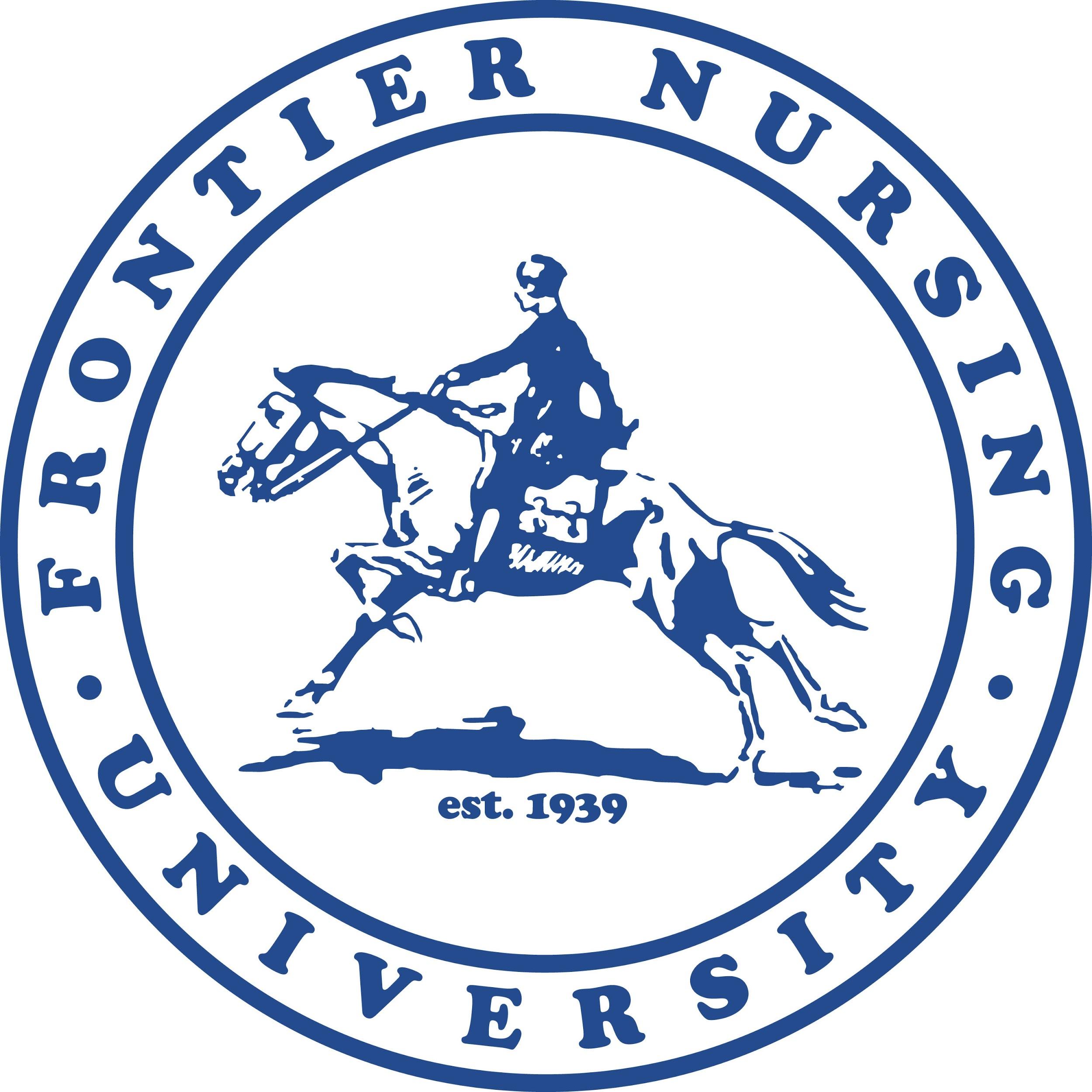                                                                                                                      Name: __________________________First two tables are to be filled out by the student: The following is to be filled out by the preceptor: Has student met clinical expectations for the week? [ ] Yes  [ ] NoStudent Identification of Learning Goals for the coming week: We stress the need for written comments and strongly suggest that preceptors use the following criteria to direct their comments: 1) Skills (assessment, verbal interaction, psychomotor); 2) Critical thinking (identification of problems and needs, establishing plan, prioritizing action, knowledge base and use of resources); 3) Professional Behavior (safety of performance, documentation, communication with preceptor/staff, role transition). Comments do not need to reflect all of the above each week, but should reflect the primary issues of the week, strengths, and areas for improvement. Preceptor Sig: __________________________________Date __________   Student Sig:_________________________________Date _______________Date Hours Patient # PrecepInitialsDateHoursPatient #Precep InitialsDate Hours Patient#PrecepIntialsType of Clinical Experience (Check all that apply) Type of Clinical Experience (Check all that apply) [ ] New antepartum (#______) [ ] Return antepartum (#______)[ ] Newborn Exams (#______) [ ] Speculum/bi-manual exam (#______)[ ] 2 weeks to 5 years well exams (#______)[ ] 2 weeks to 5 yrs episodic exams (#______)[ ] 6 to 12 year well exams (#______) [ ] 6 to 12 years episodic exams (#______) [ ] 13 to 19 years well exams (#______) [ ] 13 to 19 years episodic exams (#______)[ ] Adult episodic or wellness care (#______)[ ] Client visits for chronic illness care (#_____)Interaction Level Legend (identify the level the student functioned at for the week)Interaction Level Legend (identify the level the student functioned at for the week)Level 0Observation OnlyLevel 1Minimal patient interaction; some history or PE or both; requires significant or constant guidance or interactionLevel 2Completes H and P with moderate preceptor hands-on validationLevel 3Completes H and P with minimal preceptor hands-on validation, handles diagnostics and preliminary plans with moderate preceptor verbal coaching Level 4Completes assessment and management with minimal to moderate preceptor verbal coaching Level 5 Patient managed independently with validationStudent StrengthsStudent StrengthsStudent Strengths[ ] Obtaining history[ ] Patient teaching/anticipatory guidance[ ] Documentation[ ] Establishing Differential Diagnoses[ ] Development of plan[ ] Communication with patients/staff[ ] Examination skills[ ] Student is responsive to preceptor cues[ ] Professional behaviors-promptness, appearance, etcOptional comments:Optional comments:Optional comments:Opportunities for ImprovementOpportunities for ImprovementOpportunities for Improvement[ ] Obtaining history[ ] Patient teaching/anticipatory guidance [ ] Documentation ] Establishing Differential Diagnoses[ ] Development of plan[ ] Communication with patients/staff[ ] Examination skills[ ] Student is responsive to preceptor cues[ ] Professional behaviors-promptness, appearance, etc Have any identified areas been discussed with the student  [ ] Yes    [ ] NoHave any identified areas been discussed with the student  [ ] Yes    [ ] NoHave any identified areas been discussed with the student  [ ] Yes    [ ] NoOptional comments:Optional comments:Optional comments: